Credit Card Authorisation FormPlease tick one of the credit card types: VISA   	     			 MasterCard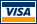 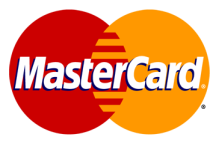 Please sign and send the completed form to email info@exams-catalunya.comCELTA Catalunya - part of Exams CatalunyaCambridge English Authorised Teaching Awards and Examination Centre ES439Card Holder Authorisation(To be completed and signed by the card holder)I hereby authorise Exams Catalunya, S.L. to debit the credit card identified below:For the amount of       EurosSigned:                                                                      Date:      Name:          Title:   Credit Card Information(To be completed by the card holder)Credit Card Number:      Expiry Date:  / Card Security Number:       Name on Card: :          